Занятие «История возникновения праздника «День народного единства»Тема «История возникновения праздника «День народного единства».Цель – формирование у молодежи представления об истории возникновения государственного праздника День народного единства.Участники: обучающиеся общеобразовательных организаций Вологодской области, члены детских и молодежных общественных объединений, молодежь в возрасте от 8 до 18 лет.Место проведения: общеобразовательные организации, дома культуры, библиотеки, молодежные центры Вологодской области.Оборудование и материалы: мультимедийный проектор, экран, бумага и ручки для записей.Время проведения: 45 минут.Порядок проведения и рекомендации организаторамЗанятие включает в себя четыре этапа: организационный, основной, этап закрепления информации и подведение итогов. Форма проведения занятия – беседа. Занятие проводит учитель, если оно проводится в общеобразовательной организации, также в качестве ведущего может выступать библиотекарь, специалист по работе с детьми и молодежью, педагог дополнительного образования и др.В качестве предварительной подготовки организаторы в муниципальных районах/городских округах предлагают одному из учеников выучить стихотворение В. Степанова «Российская семья».В процессе проведения занятия учитель (ведущий) задает участникам вопросы, в случае если участники затрудняются с ответом, информацию дает учитель (ведущий).Участников можно разделить на группы и выполнение заданий, предусмотренные в рамках занятия, оценивать в зависимости от скорости и качества выполнения, таким образом в занятии появится соревновательный элемент, по итогам которого группу, которая была наиболее активной и успешнее других справилась с предложенными испытаниями, можно отметить дипломом и/или призом.Данную методическую разработку организаторы в муниципальных районах/городских округах могут преобразовать в электронную презентацию, представленные материалы заданий (кроссворд, карта, фотографии) можно распечатать и раздать участникам.Ход занятияI. Организационный этапВремя: 5 минут.Учитель (ведущий). Добрый день!Наверно, многие из вас знают, что 4 ноября является выходным днем, хотя это самая середина рабочей недели. Кто знает почему? Ответ участников: потому что 4 ноября – праздничный выходной день.Учитель (ведущий). Сегодня наша с вами встреча посвящена государственному празднику – Дню народного единства, который отмечается 4 ноября.Кто знает, какому событию посвящена данная дата?Ответ участников: борьбе русского народа против поляков, захвативших власть в Москве.Учитель (ведущий). Наша задача сегодня – узнать историю события, которому посвящен государственный праздник – День народного единства, и на примере этого события оценить важность единства людей в государстве для сохранения его целостности и независимости.А сейчас стихотворение Василия Степанова «Российская семья» прочитает _____ _______________ (фамилия, имя). Участник читает стихотворение В. Степанова «Российская семья».Живут в России разныеНароды с давних пор.Одним тайга по нраву,Другим степной простор. У каждого народаЯзык свой и наряд:Один черкеску носит,Другой надел халат.Один – рыбак с рожденья,Другой – оленевод,Один кумыс готовит,Другой готовит мед.Одним милее осень,Другим милей весна.А Родина Россия,У нас у всех одна.II. Основной этапВремя: 15 минут.Учитель (ведущий). «Как вы думаете, о чем и о ком это стихотворение? Чему оно нас учит?»Ответ участников: это стихотворение о народах, живущих в России; оно учит, что несмотря на то, что все разные, Родина у нас одна.Все верно, Россия – многонациональное государство, в ней проживают разные народы, отличающиеся своими нравами и обычаями, у некоторых есть свой язык, но всех объединяют границы нашей Родины. Как вы думаете, а когда особенно важно забыть про разность и объединяться людям, живущим в одном государстве?Ответ участников: когда наступает враг, во время катастроф, когда нужно построить что-то большое и важное.Учитель (ведущий). Да, перед лицом большой общей беды: вторжение захватчиков, катаклизм, когда необходимо общими усилиями построить что-то, железную дорогу или мост, люди объединяются, и их разность совсем перестает иметь значение.День народного единства, по поводу которого мы сегодня с вами собрались, отмечается с 2005 года, этот праздник учрежден в память о событиях 1612 года, когда народное ополчение под предводительством земского старосты Кузьмы Минина и князя Дмитрия Пожарского освободило Москву от польских интервентов. Это было непростое время для Российского государства: пресеклась династия Рюриковичей, появилось много незаконных претендентов на престол, так называемых царей-самозванцев, активизировалась Польша. Поляки решили расширить свое политическое влияние в России и, воспользовавшись междуцарствием, войска Речи Посполитой вошли в Кремль. В планах Польши было посадить на русский престол своего королевича Владислава.Но русский народ разных сословий: дворяне, крестьяне, служилые люди – объединились перед общей бедой, собралось огромное народное ополчение – более 10 тысяч человек. Оно формировалось в Нижнем Новгороде и в Ярославле. Но любая армия нуждается в оружии и припасах, обычно эту проблему решает государство, а здесь власть оказалась в руках иностранных захватчиков, что делать в такой ситуации, как вы думаете?Ответ участников: собирать деньги с народа.Все верно, именно так и было сделано, на создание ополчения были организованы добровольные взносы, сначала собирали «третью деньгу» (третью часть имущества), но этого не хватило, поэтому пришлось организовать еще и принудительный сбор «пятой деньги»: каждый должен был внести в казну ополчения пятую часть доходов на жалование служилым людям.III. Этап закрепления полученной информацииВремя: 15 минут.Учитель (ведущий). Сейчас мы с вами проверим, насколько вы внимательные слушатели, и сделаем мы это в игровой форме. Перед вами – кроссворд. Представьте, что это – казна, которая была собрана людьми разных сословий для организации ополчения. Эту «казну» необходимо пополнить своими знаниями о теме нашей беседы, а для этого вам необходимо заполнить пустые клеточки, отгадав слова. Будут здесь также слова и названия на общую вашу эрудицию, отгадывать которые будем всем миром. И в конце, когда все клеточки будут заполнены, мы с вами получим заветное слово.Итак, приступим.Учитель (ведущий) озвучивает вопрос кроссворда (например, 1-й вопрос по вертикали, 2-й вопрос по горизонтали и т. д.). Кроссворд необходимо распечатать на отдельных листах и раздать участникам для заполнения.По вертикали:1.  В этом месяце русским войском был взят Китай-город и изгнаны поляки из Москвы. (Ноябрь.)3. Оружейная «столица» России. (Тула.)5. Титул возглавившего всенародное войско Дмитрия Пожарского. (Князь.)7. В Русском государстве в 1550–1719 годах выборное лицо, возглавлявшее самоуправляющуюся общину (мир) на территории уезда; представитель низшей княжеской администрации в городах и волостях. (Староста.)По горизонтали:2. Добровольное военизированное формирование из лиц, не привлекаемых для службы в постоянных войсках, не подходящих по возрасту, например. (Ополчение.)4. Лицевая, главная сторона монет и медалей. (Аверс.)6. Имя последнего царя из династии Рюриковичей. (Федор.)8. Эпоха социального, экономического и политического кризиса в Русском государстве в XVII веке. (Смута.)Учитель (ведущий). Вести людей к победе непросто, даже если ты опытный воевода, как князь Дмитрий Пожарский. Как вы думаете, какие качества нужны военачальникам?Ответ участников: храбрость, смекалка, ум, смелость и др.Сейчас мы проверим, есть ли среди вас кто-то с задатками истинного стратега, способного вести к победе войска. Но сначала давайте вспомним некоторые правила шифрования: кто знает, что в ребусах означают запятые и имеет ли значение, перед изображением они стоят или после?Ответ обучающихся: запятые означают букву, которую надо убрать в слове, одна запятая – одна буква. Если запятая стоит перед рисунком, убирается буква в начале слова, если после – то в конце.Перед вами ребус, в котором зашифровано слово, уже звучавшее сегодня в нашем рассказе. Ответивший первым станет неофициальным претендентом на почетное место воеводы нашего ополчения.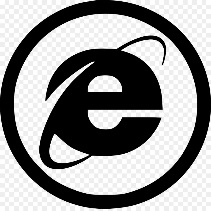 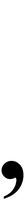 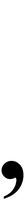 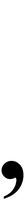 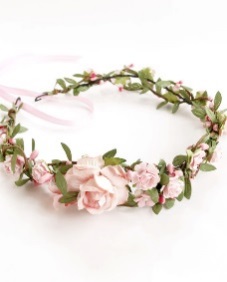 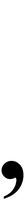 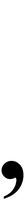 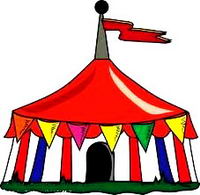 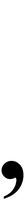 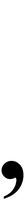 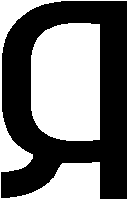 Ответ участников: здесь зашифровано слово «интервенция».Учитель (ведущий). Все верно, здесь зашифровано слово «интервенция», которое означает военное, политическое, экономическое вмешательство одного государства в дела другого. И поляки, которые захватили власть в стране, являлись интервентами. Именно поэтому события, которые привели к созданию народного ополчения, еще называют «польской интервенцией».В октябре 1612 года народное ополчение было готово к активным действиям по освобождению Москвы. Перед вами – карта-схема освобождения города. Предлагаю вам внимательно ее изучить и расшифровать условные обозначения, представленные на ней. Так как сегодня мы с вами говорим о единстве, вы можете совещаться между собой, чтобы сообща решить стоящую перед вами задачу.Вопросы обучающимся (участникам) для работы с картой:1. Определите, какие войска обозначены на карте синим цветом, а какие – красным?2. Что означают сплошные стрелочки? А что символизируют пунктирные стрелочки?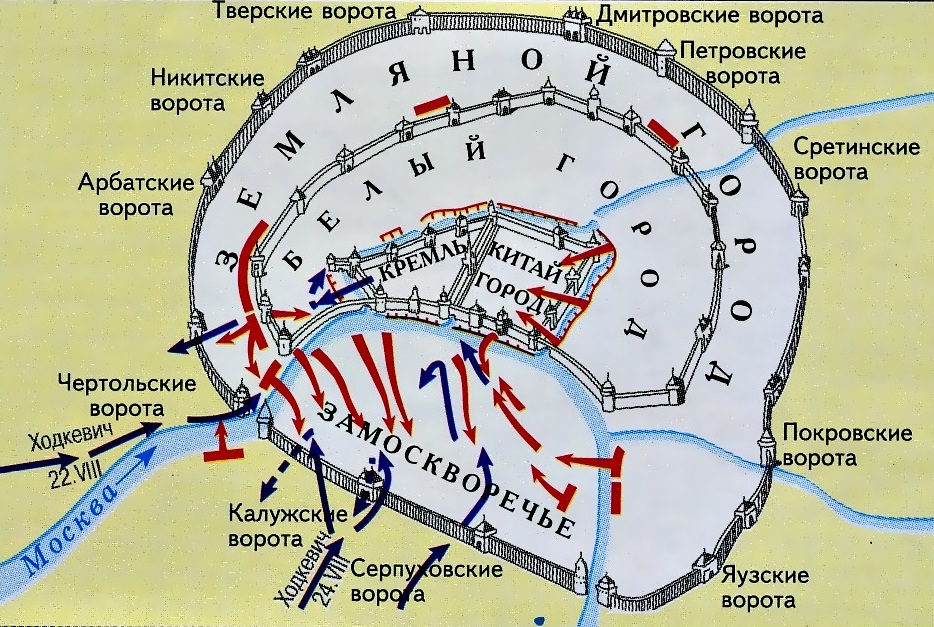 Условные обозначения на карте-схеме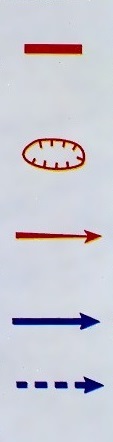 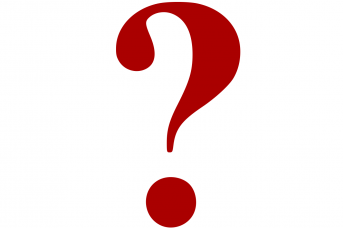 Участники предлагают свои варианты значений условных обозначений на карте-схеме.Оригинальный вариант карты-схемы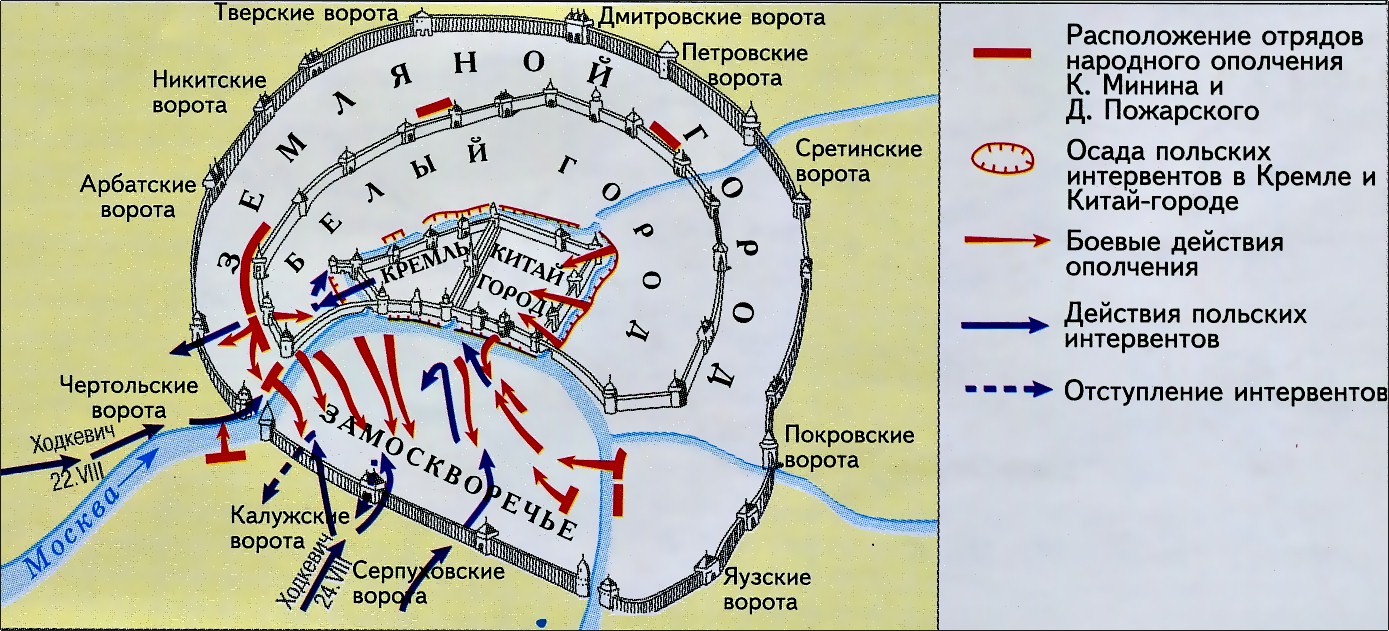 Учитель (ведущий). Итак, сообща мы с вами восстановили ход событий , проходивших в конце октября – начале ноября 1612 года. И теперь вы знаете, как именно народное ополчение под предводительством Кузьмы Минина и Дмитрия Пожарского освобождало Москву.IV. Подведение итоговВремя: 10 минутУчитель (ведущий). Подведем итоги. 4 ноября 1612 года под покровительством чудотворной иконы Казанской Божьей Матери нижегородское земское ополчение сумело взять штурмом Китай-город (центральная, историческая часть Москвы) и изгнать поляков. Эта победа показала, что если у государства нет сильного правителя, то возникает угроза самому существованию государства. И в уже в феврале 1613 года на Земском соборе, куда вошли представители всех сословий страны: дворянство, боярство, духовенство, казачество, стрельцы, черносошные крестьяне и делегаты от русских городов избрали новым царем Михаила Романова. Так была основана новая династия, о которой вы наверняка слышали – династия Романовых.А князь Дмитрий Пожарский на собственные деньги построил на Красной площади этот собор. Посмотрите на изображения соборов и определите, какой из них был построен в память о Казанской иконе Божьей Матери, покровительнице нижегородского народного ополчения?1. 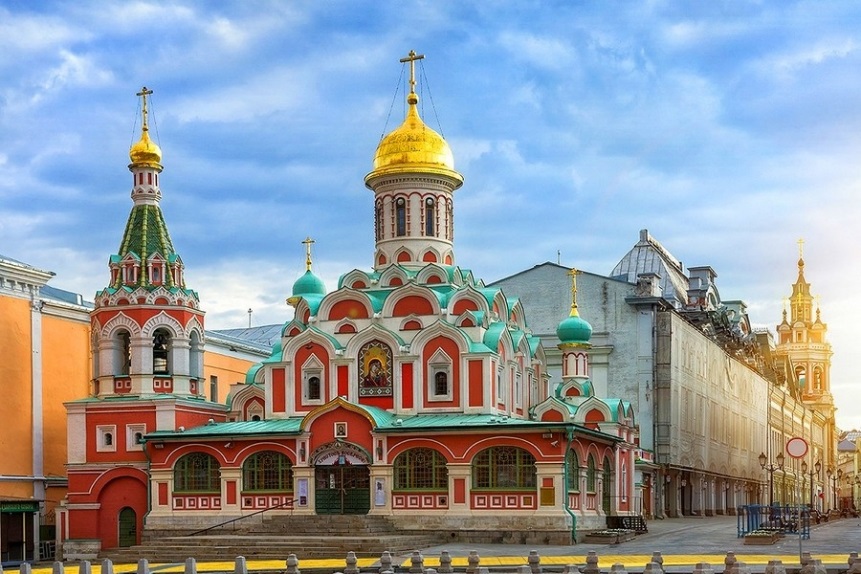 2. 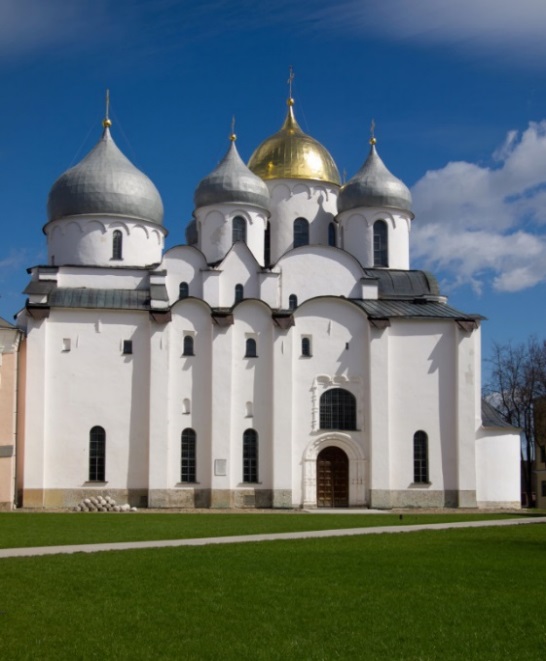 3. 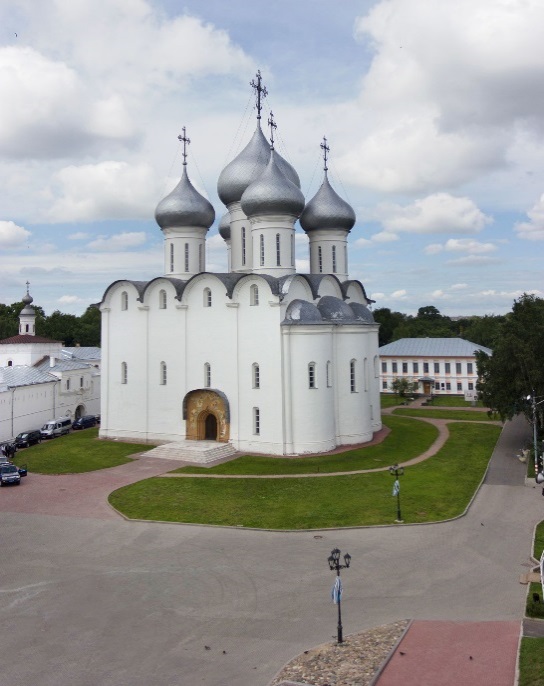 4. 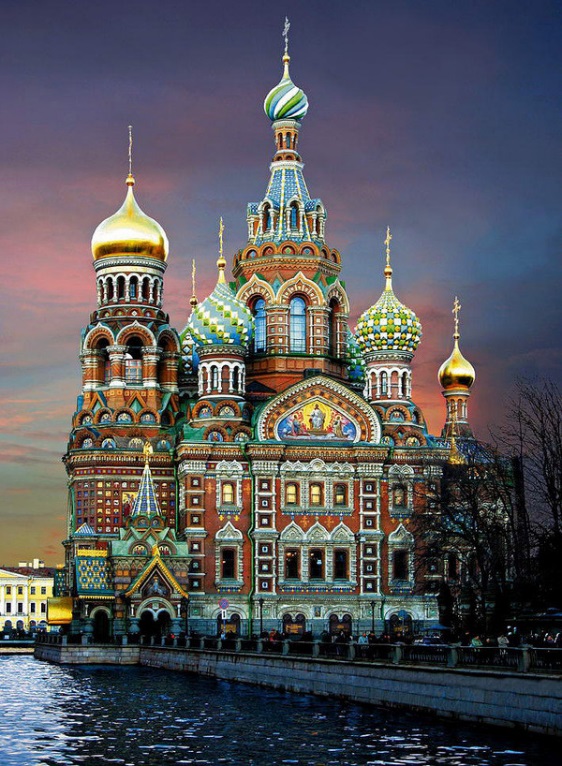 Ответ участников: Казанский собор изображен на первой фотографии.Учитель (ведущий). Сейчас я предлагаю вам подвести итоги нашей беседы. Что нового вы узнали на сегодняшнем занятии? Что вас удивило? Участники делятся своими впечатлениями от занятия.Учитель (ведущий). С окончанием Смутного времени для нашего государства началась новая эпоха, к власти пришла династия Романовых, впереди Русское государство ожидало значительное расширение восточных границ и присоединение множества территорий, которые до сих пор населяют такие народы, как ханты, манси, ненцы, якуты и многие другие; правление таких ярких личностей-реформаторов, как Петр I, Екатерина II. XVIII век подарит нам Михаила Ломоносова, XIX век – Александра Сергеевича Пушкина, расцвет русской культуры и искусства, множество побед. И отчасти все это благодаря тому, что в особенно грозный час русский народ смог объединиться ради государственной независимости и сохранения русской идентичности, которая включает в себя многообразие традиций, нравов и обычаев разных народов, населяющих нашу большую страну.А память о Кузьме Минине и Дмитрии Пожарском была увековечена в монументе по проекту архитектора Ивана Мартоса в 1818 году. Когда вы будете в Москве, обратите внимание на этот памятник героям Смутного времени.Как вы думаете, кто из изображенных людей Минин, а кто – Пожарский? Ответ: слева – Кузьма Минин, справа – Дмитрий Пожарский.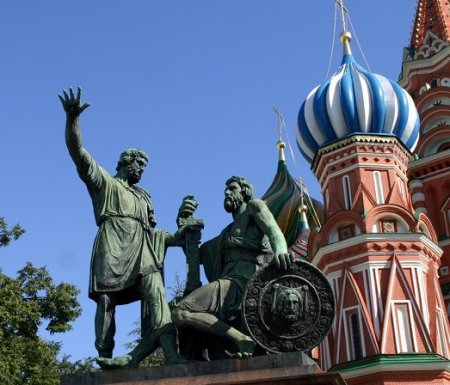 Всем большое спасибо за эту встречу!31527468